世界知识产权组织标准委员会(CWS)第四届会议2014年5月12日至16日，日内瓦关于用可扩展标记语言(XML)表示核苷酸和氨基酸序列表的新WIPO标准秘书处编拟的文件.	文件CWS/4/7载有关于新WIPO标准ST.26“关于用XML(可扩展标记语言)表示核苷酸和氨基酸序列表的推荐标准”的提案，是由SEQL工作队编拟的。该提案正提交WIPO标准委员会(标准委员会)审议和通过。.	新WIPO标准ST.26的草案提交国际局之后，经过工作队又一轮讨论，工作队同意有必要对文件CWS/4/7中提出的草案做进一步修改。现将文件CWS/4/7中提出的新标准ST.26草案的拟议修正转录于本文件附件，请标准委员会审议和批准。.	请标准委员会审议并批准本文件附件中转录的新标准ST.26草案的拟议修正。[后接附件]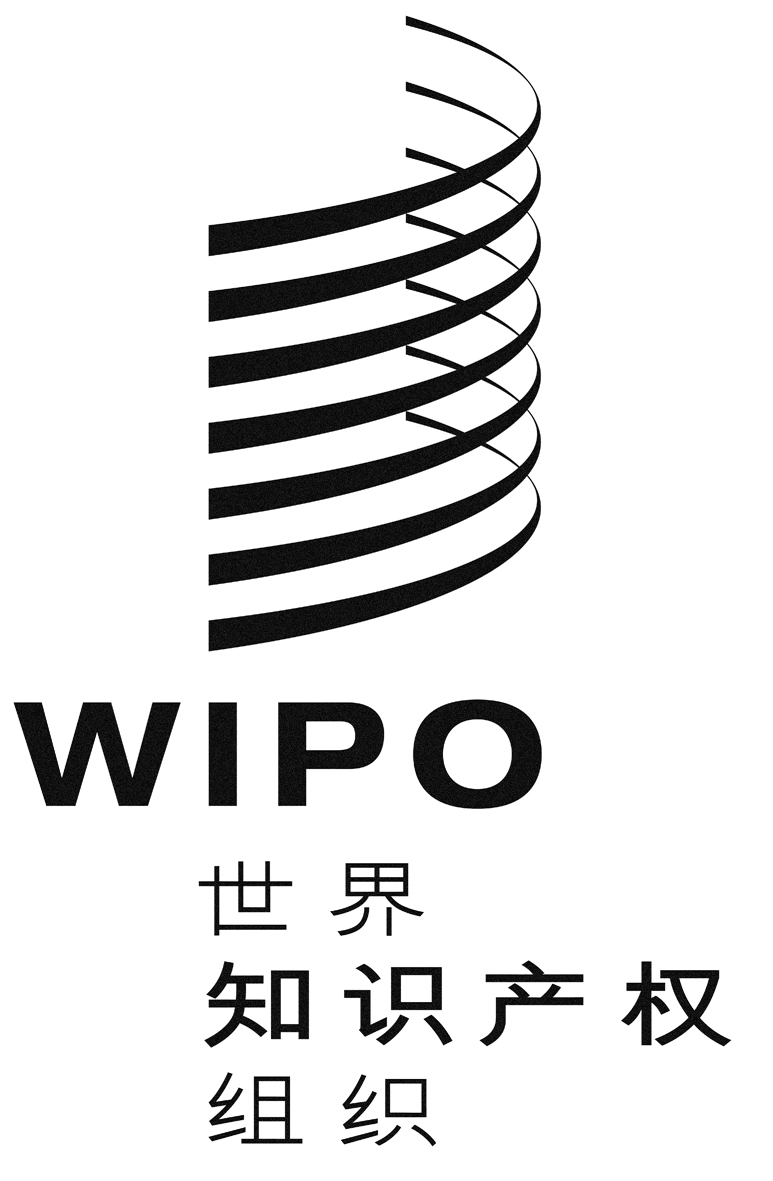 Ccws/4/7 add.cws/4/7 add.cws/4/7 add.原 文：英文原 文：英文原 文：英文日 期：2014年4月29日  日 期：2014年4月29日  日 期：2014年4月29日  